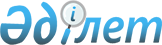 О мерах по реализации Соглашения между Правительством Республики Казахстан и Правительством Кыргызской Республики об использовании водно-энергетических ресурсов Нарын-Сырдарьинского каскада водохранилищ в 2001 годуПостановление Правительства Республики Казахстан от 26 мая 2001 года N 722

      В целях реализации Соглашения между Правительством Республики Казахстан и Правительством Кыргызской Республики "Об использовании водно-энергетических ресурсов Нарын-Сырдарьинского каскада водохранилищ в 2001 году" от 19 апреля 2001 года (далее - Соглашение) и обеспечения поливной водой орошаемых земель Южно-Казахстанской и Кызылординской областей в 2001 году Правительство Республики Казахстан постановляет: 

      1. Принять предложение Министерства энергетики и минеральных ресурсов Республики Казахстан, согласованное с акиматами Кызылординской и Южно-Казахстанской областей, соответствующими организациями, по объемам принимаемой электроэнергии из Кыргызской Республики в период с 1 июня по 31 августа 2001 года и встречной поставки угля и мазута согласно приложению. 

      2. Операторами по исполнению Соглашения с Казахстанской стороны назначить: 

      1) по поставкам воды для полива орошаемых земель южных регионов - Комитет по водным ресурсам Министерства природных ресурсов и охраны окружающей среды Республики Казахстан; 

      2) по передаче электроэнергии, поставляемой из Кыргызской Республики, - открытое акционерное общество "Казахстанская компания по управлению электрическими сетями "KEGOC" (далее - ОАО "КЕGОС"); 

      3) по поставкам топочного мазута на теплоэлектроцентраль города Бишкека - акимат Южно-Казахстанской области. 

      3. Агентству Республики Казахстан по регулированию естественных монополий, защите конкуренции и поддержке малого бизнеса установить скидку в размере 50% от действующего тарифа на перевозки угля и мазута железнодорожным транспортом, поставляемых в порядке компенсации за получаемую из Кыргызской Республики электроэнергию в вегетационный период 2001 года. 

      4. Республиканскому государственному предприятию "Казакстан темiр жолы" (далее - РГП "Казакстан темiр жолы") обеспечить бесперебойную подачу подвижного состава для доставки угля и мазута. 

      5. (Пункт 5 исключен - постановлением Правительства РК от 15 января 2002 г. N 52 P020052_ ) 

      6. Акимам Южно-Казахстанской и Кызылординской областей представить до 15 мая 2001 года в Комитет по водным ресурсам Министерства природных ресурсов и охраны окружающей среды Республики Казахстан утвержденные мероприятия по экономии воды на вегетационные поливы, оптимизации структуры и площадей посева сельскохозяйственных культур. 

      7. Министерству энергетики и минеральных ресурсов Республики Казахстан организовать работу по получению электрической энергии из Кыргызской Республики, установив при этом, что все перетоки электроэнергии из Кыргызской Республики в Республику Казахстан в вегетационный период 2001 года осуществляются в рамках указанного межправительственного Соглашения. 

      8. Комитету по водным ресурсам Министерства природных ресурсов и охраны окружающей среды Республики Казахстан установить контроль за рациональным использованием воды в вегетационный период. 

      9. Предложить республиканским государственным предприятиям "Казакстан темiр жолы" и "Кентауликвидрудник", государственным коммунальным предприятиям "Шымкентэнерго" и "Туранэнерго", закрытым акционерным обществам "Национальная атомная компания "Казатомпром", "Национальная компания по транспортировке нефти "Казтрансойл" и "Жамбылские электрические сети", открытым акционерным обществам "КЕGОС", "Кызылординская региональная электросетевая компания" и "Талдыкорганская акционерная транспортная электросетевая компания", государственному производственно-энергетическому объединению "Байконурэнерго", товариществу с ограниченной ответственностью "КазФосфат" еженедельно представлять в Правительство Республики Казахстан информацию об объемах электроэнергии, полученной из Кыргызской Республики, и встречных поставках угля и мазута. 

      10. Контроль за исполнением настоящего постановления возложить на Заместителя Премьер-Министра Республики Казахстан - Министра энергетики и минеральных ресурсов Школьника В.С. 

      11. Настоящее постановление вступает в силу со дня подписания. 

 

     Премьер-Министр     Республики Казахстан

                                                Приложение к                                                постановлению Правительства                                                Республики Казахстан                                                от 26 мая 2001 года N 722 



 

             Таблица взаимных поставок электроэнергии, угля и мазута 

      Сноска. Приложение - в редакции постановления Правительства РК от 18 июля 2001 г. N 975  P010975_ .__________________________________________________________________________    Потребитель        !  Мощность  ! Электро- ! Встречные ! Встречные                       !   средне-  ! энергия, !  поставки ! поставки                       !  часовая,  ! тыс. кВтч!   угля,   ! мазута,                       !    МВт     !          !   тонны   ! тонны___________________________________________________________________________                            Южно-Казахстанская областьГосударственные             70         154560                20 000коммунальные предприятия"Шымкентэнерго" и "Туранэнерго"       Республиканское             13          28704      17940       - государственное предприятие"Кентауликвидрудник"Центральное рудоуправление   7          15456       9660       -закрытого акционерногообщества "Национальнаяатомная компания"Казатомпром"Шымкентское нефтепроводное   2          4416       2760       -управление Восточногофилиала закрытогоакционерного общества"Национальная компанияпо транспортировке нефти"КазТрансОйл"                           Кызылординская областьОткрытое акционерное        24          52992      33120       -      общество "Кызылординскаярегиональная электросетеваякомпания"      Государственная             24          52992      33120      -производственно-энергетическоеобъединение "Байконурэнерго"Рудоуправление N 6           5          11040      6900       - закрытого акционерного общества "Национальная атомная компания "Казатомпром"                                 Алматинская областьОткрытое акционерное        14        30912       19320        -общество "Талдыкорганскаяакционерная транспортнаяэлектросетевая компания""ОАО "КЕGОС"                17        37536       23460        -                            Жамбылская областьТоварищество с ограниченной 124       273792     171120       -ответственностью "КазФосфат"Закрытое акционерное        53        117024      73140        -общество "Жамбылскиеэлектрические сети"                                 Другие потребителиРГП "Казахстан темiр жолы"  61        134688      84180        -__________________________________________________________________________     (Специалисты: Мартина Н.А.,                   Абрамова Т.М.)     
					© 2012. РГП на ПХВ «Институт законодательства и правовой информации Республики Казахстан» Министерства юстиции Республики Казахстан
				